КАРАР                                                                                    ПОСТАНОВЛЕНИЕ«10» апрель  2017 й.                     № 14/2                        « 10» апреля   2017 г.Дүшəмбикə ауылы                                                                                           с. ДушанбековоО внесении изменений и дополнений в постановление  администрации сельского поселения Душанбековский сельсовет муниципального района Кигинский район Республики Башкортостан  от 30.12.2012 г. № 55 «Об утверждении Административного  регламента администрации сельского поселения Душанбековский сельсовет муниципального района Кигинский район Республики Башкортостан по предоставлению муниципальной услуги «Подготовка и выдача ордера (разрешения) на производство земляных работ» В целях приведения в соответствие с действующим законодательством постановляю:1. Внести следующие изменения и дополнения в постановление  администрации сельского поселения Душанбековский сельсовет муниципального района Кигинский район Республики Башкортостан  от 30.12.2012г. № 55 «Об утверждении Административного  регламента администрации сельского поселения Душанбековский сельсовет муниципального района Кигинский район Республики Башкортостан по предоставлению муниципальной услуги «Подготовка и выдача ордера (разрешения) на производство земляных работ». - В пунктах 2.1.4. после слов «- в устной форме лично или по телефону» слова «к заместителю главы» заменить словами «главе» далее по тексту- В пункте 3.1.1 в абзаце 10 «После рассмотрения представленных заявителем документов заместителем главы Сельского поселения документы регистрируются» изложить в следующей редакции: «После рассмотрения представленных заявителем документов управляющий делами документы регистрируются» далее по тексту-В пункте 3.1.2   в абзаце 2 слова «заместителю главы сельского поселения» заменить словами «управляющей делами» далее по тексту-В пункте  3.2.1 в абзаце 2 после слов «Ответственность» слова  «заместителя главы сельского поселения» заменить словами «управляющей делами» далее по тексту-В пункте 3.2.2  абзац 1 «Заявитель может обратиться с жалобой на решение или действие (бездействие), осуществляемое (принятое) на основании настоящего Административного регламента (далее - обращение), устно к заместителю главы Сельского поселения, либо письменно на имя главы сельского поселения.» изложить в следующей редакции «Заявитель может обратиться с жалобой на решение или действие (бездействие), осуществляемое (принятое) на основании настоящего Административного регламента (далее - обращение), устно, либо письменно главе сельского поселения.»  далее по тексту -В Пункте 2.1.2 в абзаце 2 после слов «адрес электронной почты»    заменить словами: «U9659371812@yandex.ru.- Пункт 2.1.2 дополнить подпунктом «2.4. С использованием федеральной государственной информационной системы «Единый портал государственных и муниципальных услуг (функций)», а также размещением в информационно-телекоммуникационных сетях общего пользования (в том числе в сети интернет).»-В Приложении № 7 к Регламенту  в подпункте «ПОДПИСКА ОТВЕСТВЕННОГО ЛИЦА:» после  слов  «Я, __________________________, обязуюсь» дописать «в случае, если использование земель или земельных участков, получившие на основании разрешений на использование земель или земельных участков, привело к порче либо уничтожению плодородного слоя почвы в границах таких земель или земельных участков, привести такие земли или земельные участки в состояние, пригодное для их использования в соответствии с разрешенным использованием и выполнить необходимые работы по рекультивации таких земель или земельных участков», далее по тексту.2.  Обнародовать настоящее постановление на информационном стенде  путем вывешивания в здании администрации сельского поселения Душанбековский сельсовет муниципального района Кигинский район Республики Башкортостан по адресу: с. Душанбеково, ул.Коммунистическая, д. 2А и на  официальном сайте Администрации сельского поселения Душанбековский сельсовет муниципального района Кигинский район Республики Башкортостан .3. Контроль за выполнением настоящего постановления оставляю за собой.Глава сельского поселения                                                Ф.А. Гизатуллин   Башkортостан РеспубликаһыныңКыйғы районымуниципаль районының   Дүшəмбикə ауыл Советы ауыл  билəмəһе хакимиəте(Башkортостан РеспубликаһыныңКыйғы районыДүшəмбикə ауыл Советы)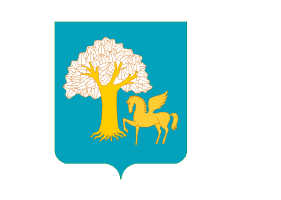 Администрация  сельского поселенияДушанбековский сельсоветмуниципального районаКигинский районРеспублика Башкортостан(Душанбековский  сельсовет  Кигинского  района  Республики Башкортостан)